                       КАРАР	№ 8	      ПОСТАНОВЛЕНИЕ          13  апрель 2012 й.	13  апреля 2012 г.Об укреплении пожарной безопасности на территории  сельского поселения Зириклинский сельсовет муниципального района Шаранский район на весенне-летний период 2012 года Во исполнение  постановления главы администрации муниципального района Шаранский район Республики Башкортостан  «Об укреплении пожарной безопасности на территории муниципального района Шаранский район на весенне-летний период 2012 года» и учитывая сложившуюся обстановку в муниципальном районе и повышение опасности возникновения пожаров с наступлением весенне-летнего периода,  постановляю:Провести в период с 15 апреля по 15 мая 2011 года месячник пожарной безопасности на территории сельского поселения Зириклинский сельсовет.2. Рекомендовать руководителям предприятий, учреждений всех форм собственности:а) принять безотлагательные действенные меры по обеспечению первичных мер пожарной безопасности  на территории сельского поселения, приведению объектов   в пожаробезопасное состояние;б) перед началом пожароопасного периода провести организационные и практические мероприятия, направленные на предупреждение пожаров и обеспечения безопасности людей: - во всех населенных пунктах провести сходы граждан, на которых обсудить вопросы пожарной безопасности;- закрепить за каждым домам противопожарный инвентарь;- определить порядок вызова пожарной охраны;- установить в населенных пунктах, в местах массового скопления людей информационные стенды для опубликования материалов о причинах и последствиях пожаров;-провести обучения и практические тренировки добровольных пожарных команд;- в пожароопасный период организовать дежурство граждан и работников предприятий, организаций и учреждений;- силами депутатов Советов сельских поселений, работников администраций, добровольной пожарной охраны, внештатных инспекторов пожарной охраны провести комиссионные проверки частного жилого сектора, в ходе которых особое внимание обратить на дома, находящиеся в наиболее пожароугрожающем состоянии, мест проживания престарелых одиноких граждан и инвалидов, многодетных семей, лиц, злоупотребляющих спиртными напитками;в) совместно с руководителями сельскохозяйственных предприятий, организаций и учреждений- разработать и осуществить мероприятия по проведению в надлежащее состояние источников противопожарного водоснабжения, организации работ по подготовке к техническому осмотру и содержанию в исправном состоянии имеющейся пожарной техники и пожарно-технического вооружения, очистке территории объектов и населенных пунктов от мусора и сухой травы, обеспечению необходимого запаса средств пожаротушения;-  директорам школ (Харисовой Ф.Б., Ишумбаевой О.И.) заведующей детсада «Березка» (Хикматуллиной Л.М.) директору СДК (Габдрахимовой З.М.),заведующей сельскими клубами (Тарпошян А.М., Игдеевой З.Я.)), провести работу по обеспечению пожарной безопасности   учреждений, осуществляющих  работу и отдых граждан, детей и подростков;г) провести комплекс мероприятий по обеспечению беспрепятственного проезда пожарных автомобилей внутри квартальных и поселенческих застроек, к зданиям (сооружениям) и объектам противопожарного водоснабжения для ликвидации возможных пожаров;д) в соответствии с постановлением Правительства Республики Башкортостан от 09.10.2003 г. № 253 «Об организации государственной системы обучения населения Республики Башкортостан мерам пожарной безопасности», провести на сходах граждан, собраниях трудовых коллективов разъяснительную работу о мерах пожарной безопасности и действиях в случае тушения пожара силами внештатных инспекторов пожарной охраны, членов добровольной и муниципальной пожарных команд,  среди населения.3. Рекомендовать председателю СПК «Дружба» ( Галиев Ф.Н.)  руководителям сельскохозяйственных предприятий, КФХ:- проверить и привести до начала уборочных работ и заготовки кормов в пожаробезопасное состояние места приемки, переработки, хранения зерна, обеспечить зерноуборочную технику первичными средствами пожаротушения;- организовать с выводом общественного скота на летние пастбища обесточивание электрооборудования, охрану и устранение нарушений требований пожарной безопасности на животноводческих объектах.4. Контроль за выполнением настоящего постановления  оставляю за собой.         Глава сельского поселения:                                        Р.С.ИгдеевБашкортостан РеспубликаһыШаран районы  Муниципал районыныңЕрекле  ауыл Советы ауылбиләмәһе хакимиәте башлы‰ыЕрекле ауылы, тел.(34769) 2-54-46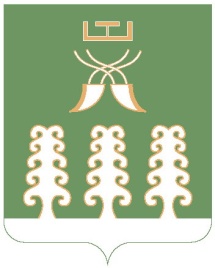 Глава сельского поселенияЗириклинский сельсоветМуниципального района Шаранский район Республики Башкортостанс. Зириклы, тел.(34769) 2-54-46